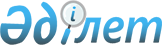 О внесении дополнений в постановление Правления Агентства Республики Казахстан по регулированию и надзору финансового рынка и финансовых организаций от 17 июня 2006 года № 136 "Об утверждении Правил представления отчетности о выполнении пруденциальных нормативов банками второго уровня"
					
			Утративший силу
			
			
		
					Постановление Правления Агентства Республики Казахстан по регулированию и надзору финансового рынка и финансовых организаций от 28 ноября 2008 года N 198. Зарегистрировано в Министерстве юстиции Республики Казахстан 29 декабря 2008 года N 5445. Утратило силу постановлением Правления Национального Банка Республики Казахстан от 8 мая 2015 года № 75      Сноска. Утратило силу постановлением Правления Национального Банка РК от 08.05.2015 № 75 (вводится в действие по истечении десяти календарных дней после дня его первого официального опубликования).      В целях совершенствования нормативных правовых актов, регулирующих деятельность банков второго уровня, Правление Агентства Республики Казахстан по регулированию и надзору финансового рынка и финансовых организаций (далее - Агентство) ПОСТАНОВЛЯЕТ: 



      1. Внести в постановление Правления Агентства от 17 июня 2006 года № 136 "Об утверждении Правил представления отчетности о выполнении пруденциальных нормативов банками второго уровня" (зарегистрированное в Реестре государственной регистрации нормативных правовых актов под № 4301), с изменениями и дополнениями, внесенными постановлениями Правления Агентства от 23 февраля 2007 года № 46 "О внесении изменений и дополнений в постановление Правления Агентства Республики Казахстан по регулированию и надзору финансового рынка и финансовых организаций от 17 июня 2006 года № 136 "Об утверждении Правил представления отчетности о выполнении пруденциальных нормативов банками второго уровня" (зарегистрированным в Реестре государственной регистрации нормативных правовых актов под № 4581), от 28 мая 2007 года № 156 "О внесении изменений и дополнений в постановление Правления Агентства Республики Казахстан по регулированию и надзору финансового рынка и финансовых организаций от 17 июня 2006 года № 136 "Об утверждении Правил представления отчетности о выполнении пруденциальных нормативов банками второго уровня" (зарегистрированным в Реестре государственной регистрации нормативных правовых актов под № 4806), от 27 августа 2007 года № 225 "О внесении изменений в постановление Правления Агентства Республики Казахстан по регулированию и надзору финансового рынка и финансовых организаций от 17 июня 2006 года № 136 "Об утверждении Правил представления отчетности о выполнении пруденциальных нормативов банками второго уровня" (зарегистрированным в Реестре государственной регистрации нормативных правовых актов под № 4956), от 24 октября 2007 года № 243 "О внесении изменений и дополнений в постановление Правления Агентства Республики Казахстан по регулированию и надзору финансового рынка и финансовых организаций от 17 июня 2006 года № 136 "Об утверждении Правил представления отчетности о выполнении пруденциальных нормативов банками второго уровня" (зарегистрированным в Реестре государственной регистрации нормативных правовых актов под № 5001), от 26 февраля 2008 года № 21 "О внесении изменений и дополнений в постановление Правления Агентства Республики Казахстан по регулированию и надзору финансового рынка и финансовых организаций от 17 июня 2006 года № 136 "Об утверждении Правил представления отчетности о выполнении пруденциальных нормативов банками второго уровня" (зарегистрированным в Реестре государственной регистрации нормативных правовых актов под № 5175), от 22 августа 2008 года № 132 "О внесении изменений и дополнений в постановление Правления Агентства Республики Казахстан по регулированию и надзору финансового рынка и финансовых организаций от 17 июня 2006 года № 136 "Об утверждении Правил представления отчетности о выполнении пруденциальных нормативов банками второго уровня" (зарегистрированным в Реестре государственной регистрации нормативных правовых актов под № 5330), следующие дополнения: 

      в Правилах представления отчетности о выполнении пруденциальных нормативов банками второго уровня, утвержденных указанным постановлением: 



      в приложении 1 : 



      строку 9 после слов "Бессрочные финансовые инструменты," дополнить словами "а также привилегированные акции,"; 



      строку 14 после слов "Бессрочные финансовые инструменты," дополнить словами "а также привилегированные акции,"; 



      строку 75 после слов "Обязательства перед нерезидентами" дополнить словами "и долговые ценные бумаги"; 



      в приложении 22 : 

      дополнить строкой 4-1 следующего содержания: 

      "                                                                    "; 



      дополнить строкой 9-1 следующего содержания: 

      "                                                                    "; 



      строку 16 после слов "Обязательства перед нерезидентами" дополнить словами "и долговые ценные бумаги"; 



       приложение 23 дополнить строкой следующего содержания: 

      "                                                                    ". 



      2. Настоящее постановление вводится в действие по истечении четырнадцати дней со дня государственной регистрации в Министерстве юстиции Республики Казахстан, за исключением абзацев четвертого и пятого пункта 1 настоящего постановления, которые вводятся в действие с 1 января 2010 года. 



      3. Департаменту стратегии и анализа (Абдрахманов Н.А.): 



      1) совместно с Юридическим департаментом (Сарсенова Н.В.) принять меры к государственной регистрации в Министерстве юстиции Республики Казахстан настоящего постановления; 



      2) в десятидневный срок со дня государственной регистрации в Министерстве юстиции Республики Казахстан довести настоящее постановление до сведения заинтересованных подразделений Агентства, Объединения юридических лиц "Ассоциация финансистов Казахстана". 



      4. Департаменту информационных технологий (Тусупов К.А.) в срок до 15 декабря 2008 года обеспечить доработку Автоматизированной информационной подсистемы "Сбор и обработка отчетно-статистической информации от банков второго уровня". 



      5. Службе Председателя Агентства (Кенже А.А.) принять меры по опубликованию настоящего постановления в средствах массовой информации Республики Казахстан. 



      6. Контроль за исполнением настоящего постановления возложить на Заместителя Председателя Агентства Кожахметова К.Б.        Председатель                                 Е. Бахмутова 
					© 2012. РГП на ПХВ «Институт законодательства и правовой информации Республики Казахстан» Министерства юстиции Республики Казахстан
				4-1 Краткосрочные обязательства перед филиалами и 

представительствами иностранных компаний, осуществляющих 

свою деятельность на территории Республики Казахстан (для 

расчета коэффициента k7), которые входят в секторы 

экономики "другие финансовые организации - код 5", 

"государственные нефинансовые организации - код 6", 

"негосударственные нефинансовые организации - код 7" и 

"некоммерческие организации, обслуживающие домашние 

хозяйства - код 8" в соответствии с постановлением 

Правления Национального Банка Республики Казахстан от 15 

ноября 1999 года № 388 (зарегистрированным в Реестре 

государственной регистрации нормативных правовых актов под 

№ 1011) 9-1 Долговые ценные бумаги, выпущенные в соответствии с 

законодательством Республики Казахстан в тенге 8395 Долговые ценные бумаги, выпущенные в 

соответствии с законодательством 

Республики Казахстан в тенге ежемесячно 